CONTENIDO1	Objetivo	22	alcance	23	Roles	24	Participantes	45	Funcionamiento del Grupo	46	Bitácora de Control de VERSIONES DEL DOCUMENTO	5Objetivo[Se deberán señalar los objetivos a cumplir por el Grupo Integral de TIC.] alcance[Se deberá confirmar en este apartado el ámbito de procesos, actividades y factores críticos sobre los cuales actuará el Grupo.]RolesResponsabilidadesResponsabilidadesResponsabilidadesResponsabilidadesResponsabilidadesResponsabilidadesResponsabilidadesParticipantesFuncionamiento del GrupoProgramación de sesiones ordinarias[Se sugiere que se efectúe la programación de manera semestral con al menos 1 (un mes) de anticipación al inicio del semestre que se programe.]Programación de sesiones extraordinarias[Deberán establecerse criterios para la celebración de sesiones extraordinarias, por ejemplo, por estar en riesgo un servicio crítico de TIC, por requerirse un cambio en la planeación estratégica de TIC que impacte a , por cambios presupuestales que impacten el desarrollo de los proyectos o los compromisos contractuales.]Descripción del funcionamiento del Grupo[En este caso se deberán establecer los elementos para el funcionamiento del Grupo, tales como: la entrega de la información necesaria para los temas que discutirá el Grupo en las sesiones, el desarrollo de las sesiones, la forma de describir los acuerdos que se tomen, la elaboración de  de acuerdos, la elaboración de minutas, los responsables de ejecutarlos, los responsables de su seguimiento y las firmas de aprobación requeridas para los acuerdos.]Otros elementos para el funcionamiento del Grupo[En este apartado se deberán enunciar elementos complementarios tales como: la obligatoriedad de asistencia, el número de asistentes mínimos para dar validez a las sesiones, los miembros que pueden ser representados por inmediatos inferiores, los mecanismos de comunicación y seguimiento de acuerdos.]Bitácora de Control de VERSIONES DEL DOCUMENTOActa Constitutiva del Grupo Integral de TICMAAGTICSI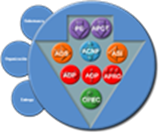 EMG-MAPGMAAGTICSIEMG-MAPGDocumento de integración y operación de los Grupos de Trabajo:Arquitectura TecnológicaProcesos y Mejora ContinuaAsesor de CambiosAseguramiento de CalidadEstratégico de Seguridad de la Información de TICAnálisis de Riesgos de TICIdentificación de Infraestructura Crítica de TICImplementación de la Seguridad de la Información de TICDocumento de integración y operación de los Grupos de Trabajo:Arquitectura TecnológicaProcesos y Mejora ContinuaAsesor de CambiosAseguramiento de CalidadEstratégico de Seguridad de la Información de TICAnálisis de Riesgos de TICIdentificación de Infraestructura Crítica de TICImplementación de la Seguridad de la Información de TICDocumento de integración y operación de los Grupos de Trabajo:Arquitectura TecnológicaProcesos y Mejora ContinuaAsesor de CambiosAseguramiento de CalidadEstratégico de Seguridad de la Información de TICAnálisis de Riesgos de TICIdentificación de Infraestructura Crítica de TICImplementación de la Seguridad de la Información de TICAnexo 1, Formato 2Anexo 3, Formato 1Anexo 5, Formato 1Anexo 5, Formato 3Anexo 5, Formato 7Anexo 5, Formato 26Anexo 17, Formato 6Nombre del rolDescripción breve del rolPerfil deseableEMG[EMG] – Documento de integración y operación del Grupo de trabajo estratégico de TICANEXO 1 FORMATO 2RolDescripción de la responsabilidadDDT[DDT] – Documento de roles y responsabilidades del Grupo de trabajo de arquitectura tecnológicaANEXO 3 FORMATO 1RolDescripción de la responsabilidadASI[ASI] – Documento de integración y operación del grupo de trabajo estratégico de seguridad de la informaciónANEXO 5 FORMATO 1RolDescripción de la responsabilidadASI[ASI] – “Documento de integración del equipo de trabajo de infraestructuras críticas”ANEXO 5 FORMATO 3RolDescripción de la responsabilidadASI[ASI] – Documento de integración del equipo de trabajo de análisis de riesgosANEXO 5 FORMATO 7RolDescripción de la responsabilidadOPEC[OPEC] – Documento de integración del Grupo de trabajo para la implantación de la seguridad de la informaciónANEXO 5 FORMATO 26RolDescripción de la responsabilidadACMB[ACMB] – Documento de descripción de roles y responsabilidades de los Grupos de trabajo de cambios al ambiente operativo de la UTICANEXO 17 FORMATO 6RolDescripción de la responsabilidadNombre y cargo del servidor públicoRol o roles a desempeñar(uno por renglón)ObservacionesRevisiónDescripción del CambioFecha de evaluaciónAprobadorAceptado
  /RechazadoFecha de aplicación01Actualización de la Imagen InstitucionalJUN 15Mtra. Ma. De Lourdes Zaldívar MartínezAceptadoJUN 1502Transición del SGC de la Norma ISO 9001:2008 a la Norma ISO 9001:2015Revisión de contenidos y actualización de encabezadosMAY 18M. en I. María Isabel Garrido GalindoAceptadoMAY 1803Actualización de Imagen InstitucionalDIC 20M. en I. María Isabel Garrido GalindoAceptadoDIC 20